               МУНИЦИПАЛЬНОЕ КАЗЕННОЕ ОБЩЕОБРАЗОВАТЕЛЬНОЕ УЧРЕЖДЕНИЕ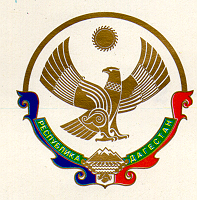 «ЯМАНСУЙСКАЯ СРЕДНЯЯ ОБЩЕОБРАЗОВАТЕЛЬНАЯ ШКОЛА»с. ЯМАНСУ  НОВОЛАКСКОГО РАЙОНАРЕСПУБЛИКИ ДАГЕСТАН368169                                                     с. Ямансу                                              тел.89282504441ПРИКАЗ23 января 2020 года			          			                              №  О СОЗДАНИЕ МЕЖВЕДОМСТВЕННОЙ КОМИССИИ ПО ОБСЛЕДОВАНИЮ, КАТЕГОРИРОВАНИЮ И ПАСПОРТИЗАЦИИ МЕСТ В МКОУ «Ямансуйская  СОШ» НОВОЛАКСКОГО РАЙОНА В связи с категорированием и паспортизацией мест массового пребывания людей на территории  МКОУ «Ямансуйская  СОШ»ПРИКАЗЫВАЮ:Создать комиссию:	1.Председатель Комиссии – директор школы  Рашаева М.Э.Члены Комиссии:2.Оперуполномоченный 2-го отд-я.отдела УФСБ РФ по РД в г.Хасавюрт-3.Сотрудник межрайонного отдела ведомственной охраны по г.Хасавюрт ,Новолакскому и Казбековскому районам - Старший инспектор ГОООПОО ФГКУ «УВО ВНГ России по РД» - Капитан полиции-Ибрагимов Мурад Бадырсолтанович4.Лейтенант внутренней службы УНД и ПР ГУ МЧС России по РД №10 по г.Хасавюрт, Хасавюртовскому, Новолакскому и Казбековскому районам –Байбатыров Имам Ахъядович.6.Начальник МКУ «Управление образования» МО «Новолакский район» - Кудаева С.Р.7.Зам директора по АХЧ или ответсвенного по безопасности ОО – Алисханов М.Т.8.Заведующий отделом ГОЧС в МО «Новолакский район» - Баймурадов А.Директор школы    ________        М.Э.РашаеваС приказом ознакомлены.ОГРН 1020500909990                      ИНН/КПП 0524005172/052401001